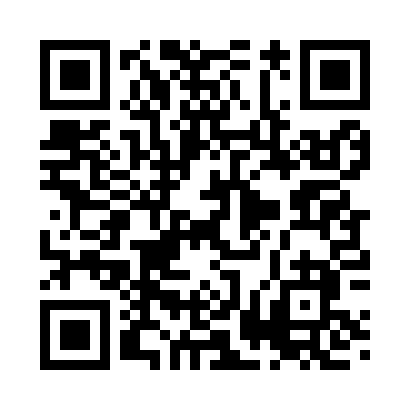 Prayer times for North Winfield, New York, USAMon 1 Jul 2024 - Wed 31 Jul 2024High Latitude Method: Angle Based RulePrayer Calculation Method: Islamic Society of North AmericaAsar Calculation Method: ShafiPrayer times provided by https://www.salahtimes.comDateDayFajrSunriseDhuhrAsrMaghribIsha1Mon3:405:261:055:098:4310:302Tue3:405:271:055:098:4310:293Wed3:415:271:055:098:4310:294Thu3:425:281:055:108:4310:285Fri3:435:281:065:108:4210:276Sat3:445:291:065:108:4210:277Sun3:455:301:065:108:4210:268Mon3:465:301:065:108:4110:259Tue3:475:311:065:108:4110:2510Wed3:485:321:065:108:4010:2411Thu3:495:331:065:108:4010:2312Fri3:515:341:075:108:3910:2213Sat3:525:341:075:108:3910:2114Sun3:535:351:075:098:3810:2015Mon3:545:361:075:098:3710:1916Tue3:565:371:075:098:3710:1817Wed3:575:381:075:098:3610:1618Thu3:585:391:075:098:3510:1519Fri4:005:401:075:098:3410:1420Sat4:015:401:075:098:3310:1321Sun4:025:411:075:088:3310:1122Mon4:045:421:075:088:3210:1023Tue4:055:431:075:088:3110:0924Wed4:075:441:075:088:3010:0725Thu4:085:451:075:078:2910:0626Fri4:105:461:075:078:2810:0427Sat4:115:471:075:078:2710:0328Sun4:135:481:075:068:2610:0129Mon4:145:491:075:068:2510:0030Tue4:165:501:075:068:239:5831Wed4:175:511:075:058:229:56